Elterninformation für Juli            					                                        28. Juni 2019Laufwunder 2019- Ein Rekordergebnis:100 Kinder laufen 1030 Kilometer (von Zell an der Pram nach Paris) und erhalten für ihre Leistung 4044 Euro!Am Donnerstag, 13. Juni starteten wir bei idealen Laufbedingungen unseren Benefizlauf, den wir gemeinsam mit der YoungCaritas OÖ veranstalteten. Unterstützt wurden wir vom Elternverein der Schule mit deiner Labestation, vielen Eltern und Verwandten, die uns anfeuerten oder als Streckenposten für unsere Sicherheit sorgten, sowie Diakon Anton Haunold als Platzsprecher. Herzliche Gratulation zur hervorragenden Laufleistung an die Schülerinnen und Schüler und vielen Dank den großzügigen Sponsoren, die jede Runde der Kinder finanziell unterstützt haben! Besonderer Dank für Sachspenden gilt dem SPAR Zell an der Pram, der Firma Milleder und dem Bezirksaltenheim Zell an der Pram. Die Schulausspeisung endet mit 28. Juni. Herzlichen Dank an unsere Köchin Margret Wölfleder für ihr unermüdliches Schaffen!Der Unterricht endet in der letzten Schulwoche für alle Kinder um 11.45 Uhr. Die Kinder, die Nachmittagsbetreuung haben, werden gebeten, eine Jause mitzunehmen. Carmen Hackenbuchner wird bei Schönwetter mit den Kindern im Freien picknicken.Die Anmeldeformulare für die „Schulische Tagesbetreuung“ liegen in der Schule auf oder können auf der Homepage heruntergeladen werden. Sollte im kommenden Schuljahr noch jemand Bedarf haben, bitte melden. Die Anmeldung ist noch jederzeit möglich.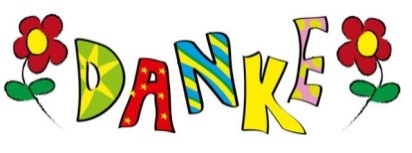 Ausblick auf das kommende Schuljahr 2019/20:1. Klasse: 	15 Kinder 	VOL Karin Trilsam 2.a Klasse: 	14 Kinder 	BEd Dominik Greil 2.b Klasse: 	13 Kinder	VL Alessandra Fischer(Die Einteilung der Kinder der zweiten Klassen wird den Eltern zu Schulschluss bekannt gegeben!)3. Klasse: 	20 Kinder	BEd Sonja Mauernböck4. Klasse: 	22 Kinder 	VL Susanne Voraberger und BEd Stefanie ZaunerDa ich die Schulleitung an der VS Dorf/Pram weiter übernehmen werde, werde ich keine Klasse unterrichten.   Wir  bedanken  uns  bei  allen  Eltern  ganz  herzlich  für  die  gute  Zusammenarbeit                       und freuen uns auf ein gemütliches Beisammensein beim Schulfest!          Folgende Beträge erlaube ich mir vom Konto ab!                  Herzliche Grüße im Namen des Lehrerteams!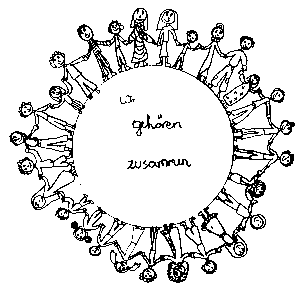 Volksschule Zell an der Pram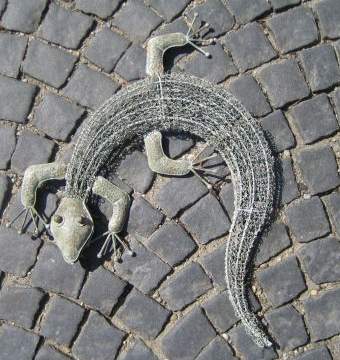 GeKoWir gehören zusammenGeKo4755 Zell an der Pram, Bgm.Felix Meier-Str.1                    Bezirk Schärding, Oberösterreich fon und fax:   07764/8478                                                                    Schulkennzahl: 414371E-Mail:           vs.zell.pram @ gmail.com                                           www.volksschule-zell.atGeKoDas ist losam/umam/umWandertage und Exkursionen werden vom Klassenlehrer bekannt gegeben!Schulfest MI3. Juli um 18 UhrSchlussgottesdienst FR5. Juli um 8.00 UhrAnschließend Zeugnisverteilung, die ungefähr bis 9.30 Uhr dauern wird. Beginn der SommerferienBeginn der SommerferienSchulmilch Juni – je nach Bestellung8 € / 11,20 €Ausflüge   individuell